PIĄTEKZadanie I Wypowiadamy powitanie, np. dzień dobry  i nazwy ptaków (np., kos, szpak, jaskółka, wróbel, bocian)  szeptem, półgłosem , głośno, bardzo głośno.Obejrzyj ptasie jaja (link ‘’Jajka jak malowane”) , zwróć uwagę na wielkość, kolor i kształt.http://dzialprzyrody.blogspot.com/2014/04/jaja-jak-malowane-czyli-wielkanoc-w_19.html(Naukowcy przez stulecia zastanawiali się, dlaczego ptasie jaja tak bardzo różnią się między sobą barwą kształtem, i wielkością).  Okazuje się, że nie chodzi o rozwój potomstwa czy miejsce założenia gniazda, ale o to, czy ptak jest dobrym lotnikiem czy nie.Na przykład ptaki zamieszkujące nadmorskie klify mają jaja o bardziej stożkowatym kształcie. Związane jest to z tym, że takie jaja gorzej się toczą niż te o bardziej kulistym kształcie, co zmniejsza ryzyko, że wypadną z wąskiego gniazda na wysokiej skale, a z kolei barwy skorupek jaj nie są przypadkowe. Zależy od nich przetrwanie piskląt. ) Zadanie II Obejrzyj ptaki na ilustracjach i przyjrzyj się ich kolorowym piórom.     srokagołąb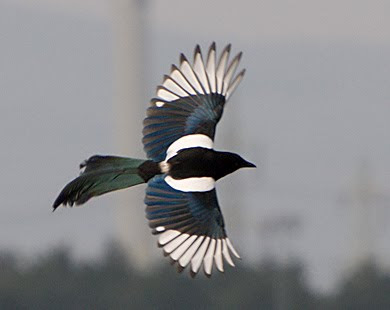 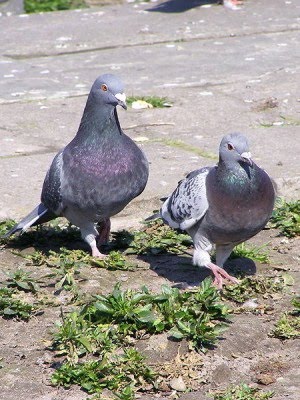  szpaksikora bogatka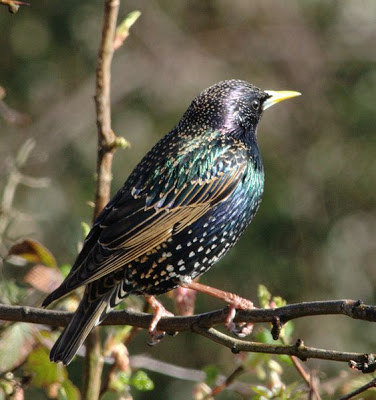 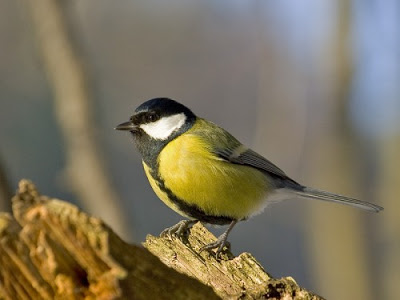 Wrobel paw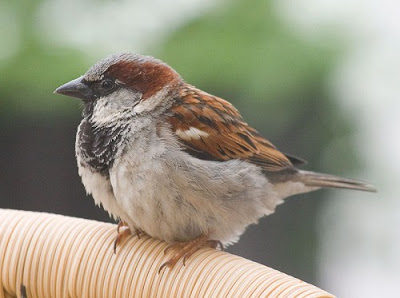 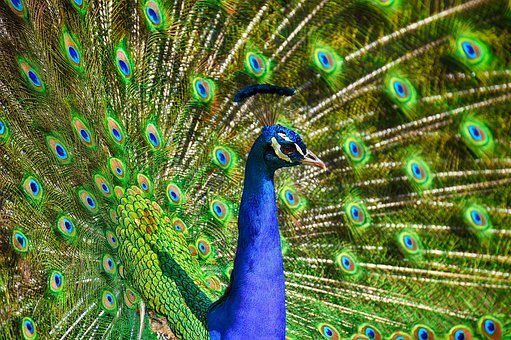 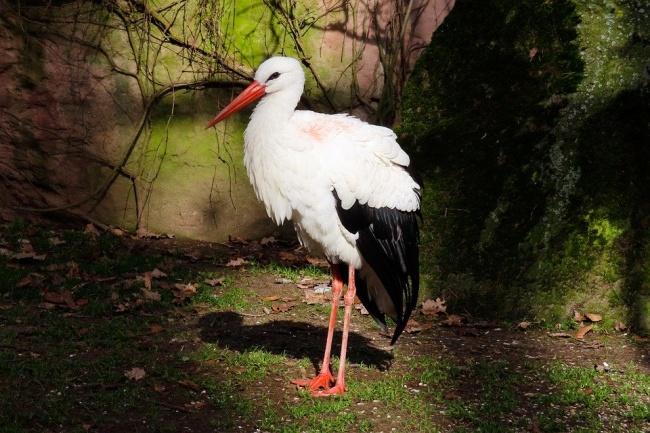 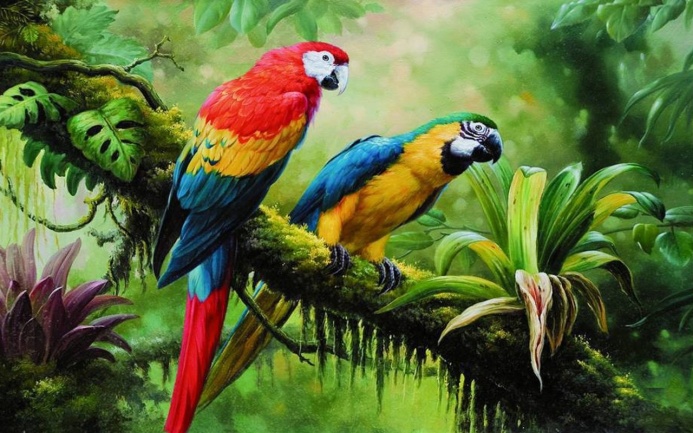 Czy potrafisz naśladować głos wybranego ptaka? -spróbuj.Czym pokryte są ptaki?, opisz kolory upierzenia wybranego przez siebie ptaka .A teraz zobacz jak zbudowane jest ptasie pióro.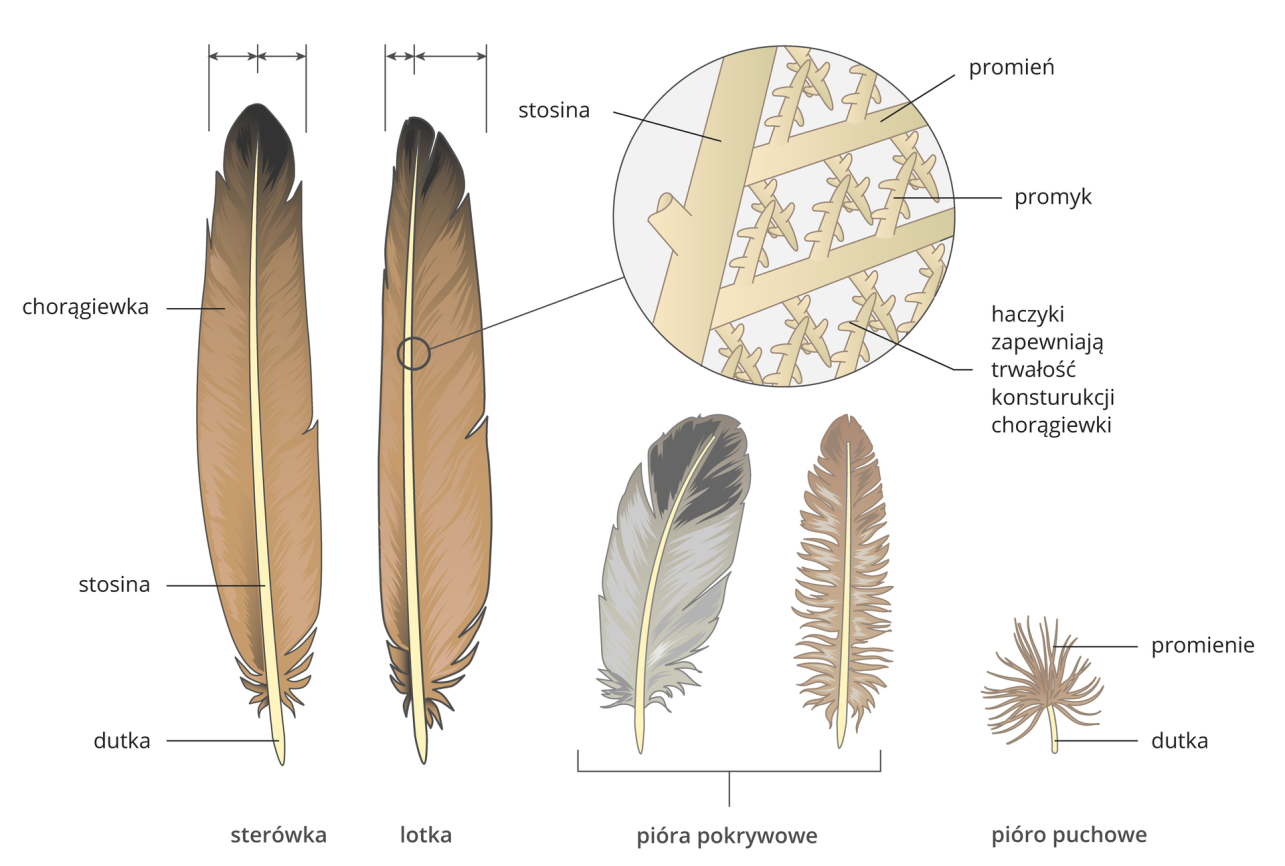 Zadanie IIIZ paska papieru/gazety wykonaj ptaszka (Instrukcja poniżej).Możesz umocować nitkę i zawiesić go na gałązce.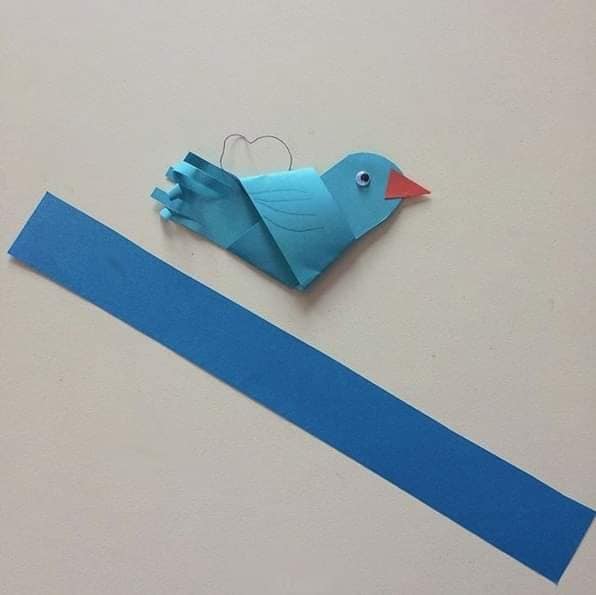 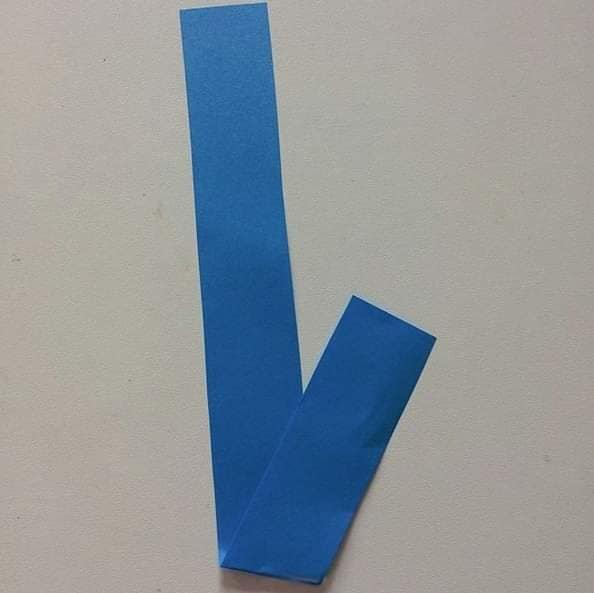 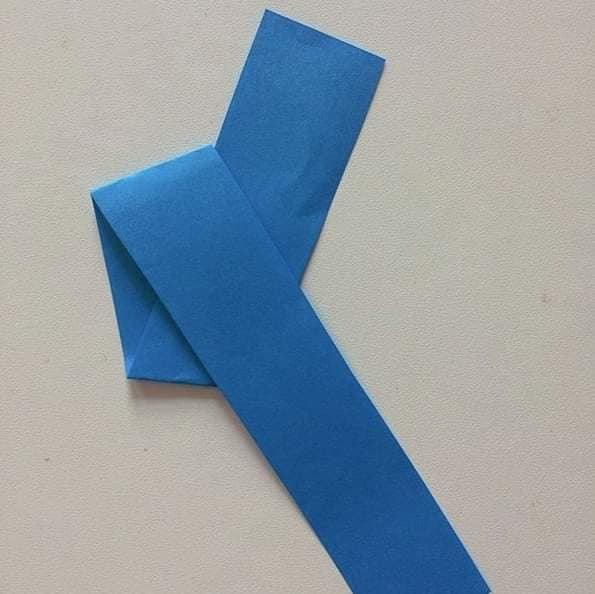 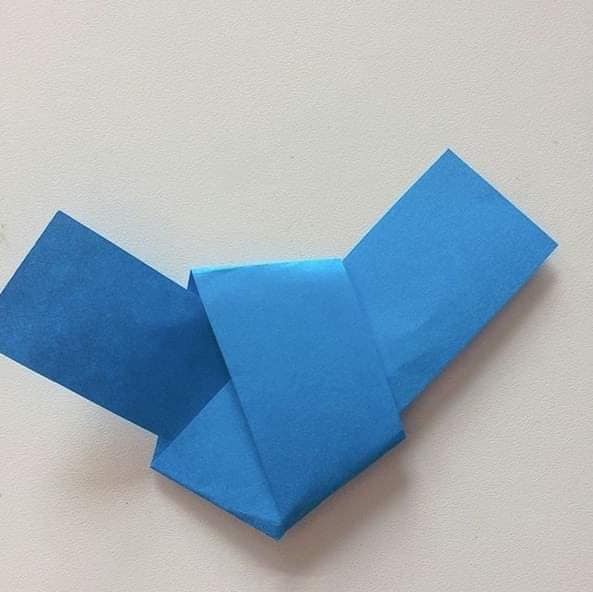 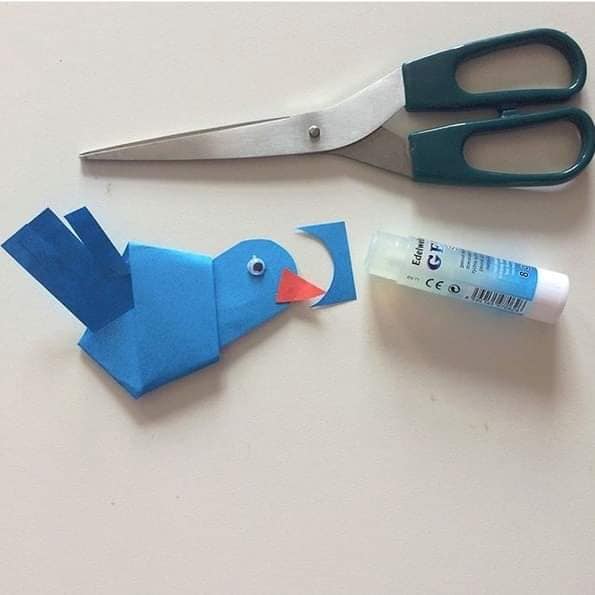 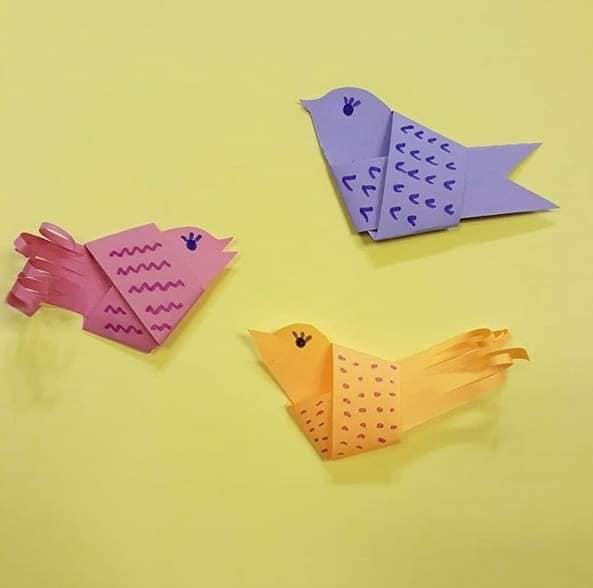 Dla chętnych.  Wysiej z rodzicem rzeżuchę – posiej ją na ziemi w doniczce lub na wacie ułożonej na talerzyku. Pamiętaj o zraszaniu.Pięknie wyrośnie na Święta Wielkanocne.Zadanie IV    Karty pracy: str. 58-59Jeżeli nie posiadają Państwo kart pracy w domu można je pobrać z poniższego linku :6- latki: https://flipbooki.mac.pl/przedszkole/druk/oia-bplus-kp-4.pdf